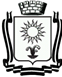 ПОСТАНОВЛЕНИЕАДМИНИСТРАЦИИ ГОРОДА-КУРОРТА КИСЛОВОДСКАСТАВРОПОЛЬСКОГО КРАЯ     31.01.2024                           город-курорт Кисловодск                       №   56     .О назначении общественных обсуждений В соответствии с Федеральным законом от 06 октября 2003 года № 131-ФЗ «Об общих принципах организации местного самоуправления в Российской Федерации», Градостроительным кодексом Российской Федерации, Законом Ставропольского края от 02 марта 2005 года № 12-кз «О местном самоуправлении в Ставропольском крае», решением Думы города-курорта Кисловодска от 26 апреля 2023 г. № 37-623 «Об утверждении Положения о порядке организации и проведения общественных обсуждений, публичных слушаний по вопросам градостроительной деятельности в городском округе города-курорта Кисловодска», Уставом городского округа города-курорта Кисловодска, администрация города-курорта КисловодскаПОСТАНОВЛЯЕТ:1. Назначить проведение общественных обсуждений по предоставлению разрешения на условно разрешенный вид использования земельного участка, по предоставлению разрешения на отклонение от предельных параметров разрешенного строительства с 08 февраля 2024 года по 15 февраля 2024 года.2. Вынести на общественные обсуждения, указанные в п.1 настоящего постановления, проекты решений:2.1. О предоставлении разрешения на отклонение от предельных параметров разрешенного строительства, в части сокращения расстояния от границ земельного участка с кадастровым номером: 26:34:030102:333, площадью 765 м2, с видом разрешенного использования «туристическое обслуживание», расположенного по адресу: г. Кисловодск, ул. Территориальная, в части предельного количества этажей зданий, строений, сооружений до 5 этажей, в территориальной зоне Ж-3 (зона застройки среднеэтажными жилыми домами);2.2. О предоставлении разрешения на условно разрешенный вид использования земельного участка с кадастровым номером: 26:34:050118:15, площадью 1244 м2, с видом разрешенного использования «под жилую застройку индивидуальную», расположенного по адресу: г. Кисловодск, ул. Чкалова, 39, под «малоэтажная многоквартирная жилая застройка», в территориальной   зоне   Ж-1И   (зона   исторической  индивидуальной  жилой 2застройки);2.3. О предоставлении разрешения на условно разрешенный вид использования образуемого земельного участка с кадастровым номером: 26:34:050306:ЗУ1, площадью 724 м2, расположенного по адресу: г. Кисловодск, п. Аликоновка, ул. Каштановая, под «для ведения личного подсобного хозяйства (приусадебный земельный участок)», в территориальной зоне Ж-1 (зона индивидуальной жилой застройки);2.4. О предоставлении разрешения на отклонение от предельных параметров разрешенного строительства, в части сокращения расстояния от границ земельного участка с кадастровым номером: 26:34:030104:41, площадью 4459 м2, с видом разрешенного использования «многоэтажная жилая застройка (высотная застройка)», расположенного по адресу: г. Кисловодск, ул. Пятигорская, 2, в целях определения места допустимого размещения зданий, строений, сооружений, за пределами которых запрещено строительство зданий, строений, сооружений, с северной стороны до 1 м, в территориальной зоне Ж-3 (зона застройки среднеэтажными жилыми домами);2.5. О предоставлении разрешения на условно разрешенный вид использования земельного участка с кадастровым номером: 26:34:030201:36, площадью 1496 м2, с видом разрешенного использования «для ведения садоводства и огородничества», расположенного по адресу: г. Кисловодск, с/т «Солнышко», участок № 42/48, под «гостиничное обслуживание», в территориальной зоне Ж-1 (зона индивидуальной жилой застройки);2.6. О предоставлении разрешения на условно разрешенный вид использования земельного участка с кадастровым номером: 26:34:020103:84, площадью 7660 м2, с видом разрешенного использования «среднеэтажная жилая застройка», расположенного по адресу: г. Кисловодск, ул. Горького/Чкалова, дом 1/75, под «многоэтажная жилая застройка (высотная застройка)», в территориальной зоне Ж-4 (зона застройки многоэтажными жилыми домами);2.7. О предоставлении разрешения на условно разрешенный вид использования земельного участка с кадастровым номером: 26:34:080139:10, площадью 1496 м2, с видом разрешенного использования «под кафе», расположенного по адресу: г. Кисловодск, ул. Умара Алиева, 2, под «общественное питание, туристическое обслуживание», в территориальной зоне Ж-1 (зона индивидуальной жилой застройки).3. Установить, что предложения и замечания по рассматриваемым вопросам принимаются в письменном виде в адрес комиссии по землепользованию   и     застройке     города-курорта     Кисловодска, а     также посредством записи в книге (журнале) учета посетителей экспозиции проекта, подлежащего рассмотрению на общественных обсуждениях в период с 08 февраля 2024 года по 14 февраля 2024 года включительно.4. Поручить комиссии по землепользованию и застройке городского округа города-курорта Кисловодска:4.1. Организацию и проведение общественных обсуждений, указанных в п. 1 настоящего постановления;34.2. Организовать проведение экспозиции по адресу г. Кисловодск, ул. А.   Губина,  9,   помещение   управления   архитектуры  и  градостроительства администрации города-курорта Кисловодска, вторник и четверг, с 15-00 до 17-00.5. Установить, что расходы, связанные с организацией и проведением общественных обсуждений по предоставлению разрешения на условно разрешенный вид использования земельного участка, по предоставлению разрешения на отклонение от предельных параметров разрешенного строительства, несет физическое лицо, заинтересованное в предоставлении такого разрешения.6. Информационно-техническому отделу администрации города-курорта Кисловодска опубликовать настоящее постановление в городском общественно-политическом   еженедельнике «Кисловодская   газета» и разместить   его   на    официальном    сайте   администрации    города-курорта Кисловодска в сети Интернет с целью информирования населения.7. Настоящее постановление вступает в силу со дня подписания.Исполняющий обязанности главы администрации, заместитель главы администрации – начальник управления по общественной безопасности, чрезвычайным ситуациям и гражданской обороне администрации города-курорта Кисловодска			             С.Н. Грачев